GILT-HEAD BREAM1. Read the poem. Put these words in the order they appear in the poem in Hungarian.strong, ocean, sun, heart, wish, cry, small, people, good, goldfish, mountain----------------------------------------------------------------------------------------------------------------------------------------------------------------------------------------------------------------------------------2. True or false?The fish was small.The fish was blackThe fish was happy.The poet wanted to be strong.The fish did not fulfill his wish.3. Based on the poem, describe the poet and the fish!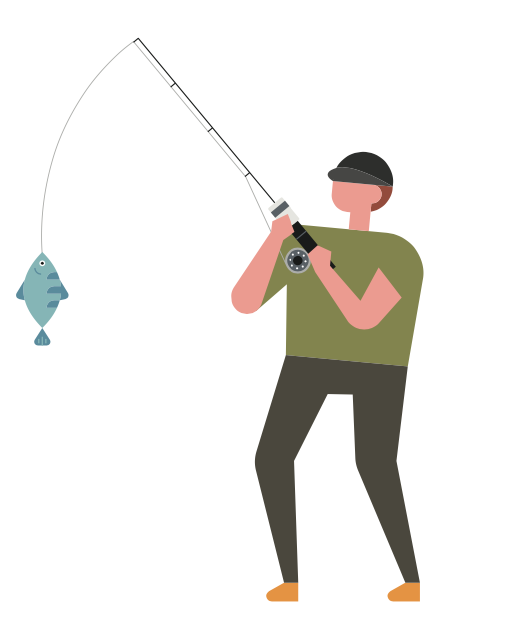 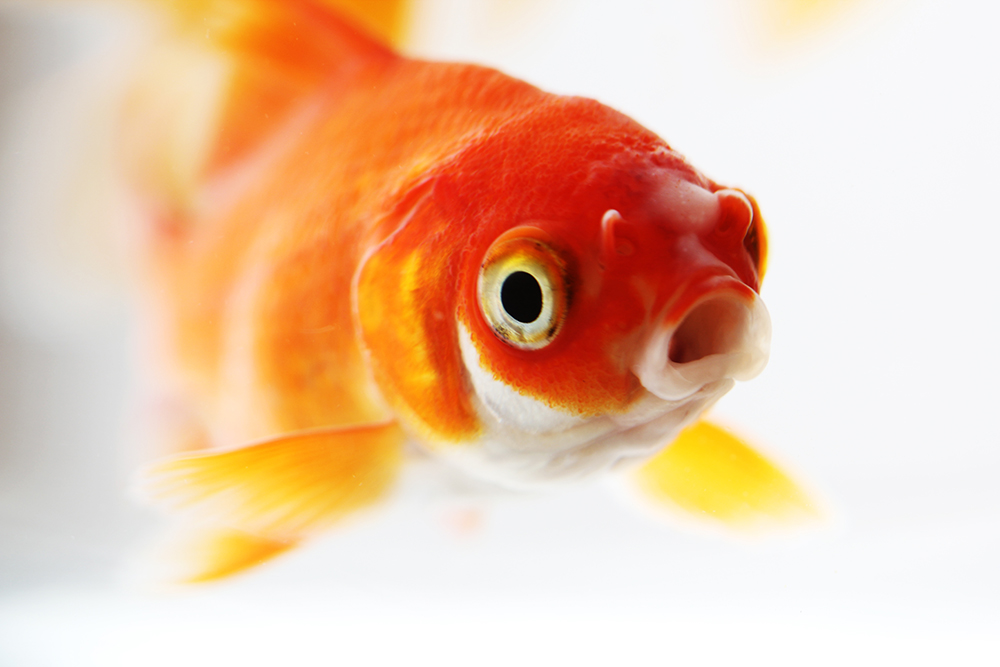 ---------------------------------------------------------------------------------------------------------------------------------------------------------------------------------------------------------------------------------------------------------------------------------------------------------------------------------------------------